ЧЕРКАСЬКА ОБЛАСНА РАДАГОЛОВАР О З П О Р Я Д Ж Е Н Н Я24.10.2019                                                                                       № 460-рПро звільненняЛЕВЧЕНКА П.Ю.Відповідно до статті 56 Закону України "Про місцеве самоврядування
в Україні", підпункту 3 пункту 3 рішення обласної ради від 16.12.2016
№ 10-18/VIІ "Про управління суб’єктами та об’єктами спільної власності територіальних громад сіл, селищ, міст Черкаської області" (із змінами), враховуючи рішення обласної ради від 30.05.2019 № 30-8/VIІ
", від 06.04.2012 № 14-11/VI
"Про призначення Левченка П.Ю. на посаду головного лікаря КЗ "Черкаський обласний центр профілактики та боротьби зі СНІДом" Черкаської обласної ради":1. ЗВІЛЬНИТИ ЛЕВЧЕНКА Петра Юрійовича з посади головного лікаря комунального закладу "Черкаський обласний центр профілактики та боротьби зі СНІДом" Черкаської обласної ради 31 жовтня 2019 року у зв’язку
з реорганізацією комунального закладу, пункт 1 статті 40 КЗпП України.2. Головному бухгалтеру комунального закладу "Черкаський обласний центр профілактики та боротьби зі СНІДом" Черкаської обласної ради КОЗЛОВІЙ Людмилі Іванівні вжити заходи, передбачені чинним законодавством України, пов’язані зі звільненням ЛЕВЧЕНКА Петра Юрійовича.3. Контроль за виконанням розпорядження покласти на юридичний відділ виконавчого апарату обласної ради.Перший заступник голови						В. ТАРАСЕНКО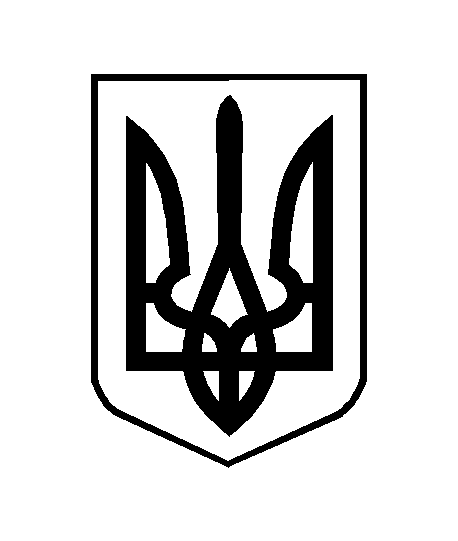 